План-график мероприятий ТОС № 9реализуемых за счёт средств субсидии в декабре 2019 г.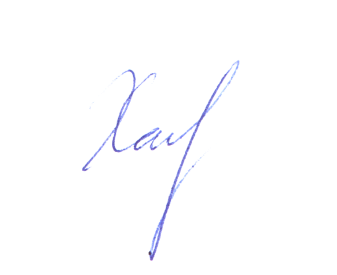 Дата мероприятияВремяНаименование мероприятияМесто проведенияОтветственное лицоСубботаВоскресенье17:30Занятия фото-видео клубаЩепеткина 14, ТОС №9Жулин Марк АлександровичТел.: 89324100011             Председатель ТОС                                                                                                                 Д.А. Ханьжин                                  тел. 467-568           